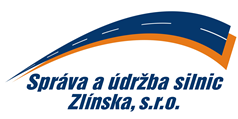 objednávka číslo:	OV-360/2018ze dne: 29.11.2018   Odběratel:		   Správa a údržba silnic Zlínska, s.r.o.   K Majáku 5001   760 01 Zlín   IČ: 26913453        	DIČ: CZ26913453   Bankovní spojení:  	UniCredit Bank   Číslo účtu:               	XXXXXXXXXXXX   Tel.:		            XXXXXXXXXXXXDodavatel:AVEX COMPUTER SYSTEMS, spol. s r.o.Smetanova 2401760 01 Zlíne-mail: XXXXXXXXXXXXXPol.MnožstvíNázevNázevCena m.j. bez DPH 1.4 ksObjednáváme u Vás: Comfor Office 105 (1151), i7-7700, paměť 8GB, SSD 480GB + klávesnice, myš s originální MS Windows 10 ProCelková cena bez DPH:Objednáváme u Vás: Comfor Office 105 (1151), i7-7700, paměť 8GB, SSD 480GB + klávesnice, myš s originální MS Windows 10 ProCelková cena bez DPH:XXXX,00Kč77 368,00KčPotvrzení odběratele (razítko a podpis):                   Ing. Vladimír Kutý                       jednatel společnostiPotvrzení odběratele (razítko a podpis):                   Ing. Vladimír Kutý                       jednatel společnostiPotvrzení odběratele (razítko a podpis):                   Ing. Vladimír Kutý                       jednatel společnostiPotvrzení dodavatele:Převzal a souhlasí (jméno, podpis, razítko):Potvrzení dodavatele:Převzal a souhlasí (jméno, podpis, razítko):Potvrzení odběratele (razítko a podpis):                   Ing. Vladimír Kutý                       jednatel společnostiPotvrzení odběratele (razítko a podpis):                   Ing. Vladimír Kutý                       jednatel společnostiPotvrzení odběratele (razítko a podpis):                   Ing. Vladimír Kutý                       jednatel společnostiVyřizuje:(jméno hůlkovým písmem)                                      Tel.:Vyřizuje:(jméno hůlkovým písmem)                                      Tel.: